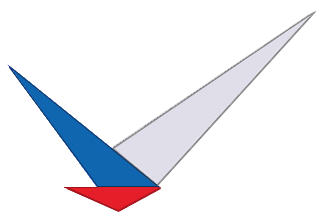 ГРАФИК РАБОТЫ Ульяновской городской избирательной комиссиив будни с 9.00 до 18.00 
перерыв с 13.00 до 14.00в субботу с 9.00 до 18.00 
без перерывав воскресенье с 9.00 до 15.00 
без перерыва